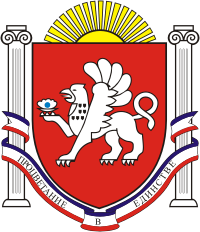  3 сессия II созыва________________________________________________________________________________________________________________________________________ РЕШЕНИЕот «14» ноября 2019 года 	№_/19		 с. Мирное О внесении изменений в Правила благоустройства территории Мирновского сельского поселения, утвержденные решением Мирновского сельского совета Симферопольского района Республики Крым от 15.04.2015 г. № 82/15В соответствии Федеральным законом от 06.10.2003 № 131-ФЗ «Об общих принципах организации местного самоуправления в Российской Федерации», Законом Республики Крым от 21.08.2014 № 54-ЗРК «Об основах местного самоуправления в Республике Крым», Постановлением Совета министров Республики Крым от 31.08.2017 года № 437 «Об утверждении Государственной программы Республики Крым «Формирование современной городской среды на 2018-2022 годы», Уставом муниципального образования Мирновское сельское поселение Симферопольского района Республики Крым, Мирновский сельский совет, -РЕШИЛ:1. Внести в Правила благоустройства территории Мирновского сельского поселения, утвержденные Решением 13-ой сессии I-го созыва Мирновского сельского совета Симферопольского района Республики Крым от 15.04.2015 г. № 82/15 (далее – Правила) следующие изменения:1.1. Нумерацию Раздела IX Правил изменить на XI.1.2. В Правила добавить Разделы IX, X следующего содержания:«IX. Требования по определению границ прилегающих территорий.9.1. Границы прилегающей территории определяются в отношении территорий общего пользования, которые прилегают (то есть имеют общую границу) к зданию, строению, сооружению, земельному участку в случае, если такой земельный участок образован (далее - земельный участок), в зависимости от расположения зданий, строений, сооружений, земельных участков в существующей застройке, вида их разрешенного использования и фактического назначения, их площади и протяженности указанной общей границы, максимальной и минимальной площади прилегающей территории.Максимальная площадь прилегающей территории составляет 300 кв.м.Минимальная площадь прилегающей территории -50 кв.м.9.2. В границах прилегающих территорий могут располагаться только следующие территории общего пользования или их части:1) пешеходные коммуникации, в том числе тротуары, аллеи, дорожки, тропинки;2) палисадники, клумбы;3) иные территории общего пользования, установленные правилами благоустройства, за исключением дорог, проездов и других транспортных коммуникаций, парков, скверов, бульваров, береговых полос, а также иных территорий, содержание которых является обязанностью правообладателя в соответствии с законодательством Российской Федерации.Границы прилегающей территории определяются с учетом следующих ограничений:1) в отношении каждого здания, строения, сооружения, земельного участка могут быть установлены границы только одной прилегающей территории, в том числе границы, имеющие один замкнутый контур или два непересекающихся замкнутых контура;2) установление общей прилегающей территории для двух и более зданий, строений, сооружений, земельных участков, за исключением случаев, когда строение или сооружение, в том числе объект коммунальной инфраструктуры, обеспечивает исключительно функционирование другого здания, строения, сооружения, земельного участка, в отношении которого определяются границы прилегающей территории, не допускается;3) пересечение границ прилегающих территорий, за исключением случая установления общих смежных границ прилегающих территорий, не допускается;4) внутренняя часть границ прилегающей территории устанавливается по границе здания, строения, сооружения, земельного участка, в отношении которого определяются границы прилегающей территории;5) внешняя часть границ прилегающей территории не может выходить за пределы территорий общего пользования и устанавливается по границам земельных участков, образованных на таких территориях общего пользования, или по границам, закрепленным с использованием природных объектов (в том числе зеленым насаждениям) или объектов искусственного происхождения (дорожный и (или) тротуарный бордюр, иное подобное ограждение территории общего пользования), а также по возможности иметь смежные (общие) границы с другими прилегающими территориями (для исключения вклинивания, вкрапливания, изломанности границ, чересполосицы при определении границ прилегающих территорий и соответствующих территорий общего пользования, которые будут находиться за границами таких территорий).9.2.1. Границы прилегающей территории отображаются на схеме границ прилегающей территории на кадастровом плане территории. В схеме границ прилегающей территории также указываются кадастровый номер и адрес здания, строения, сооружения, земельного участка, в отношении которого установлены границы прилегающей территории, площадь прилегающей территории, условный номер прилегающей территории.Подготовка схемы границ прилегающей территории осуществляется уполномоченным органом местного самоуправления в сфере градостроительной деятельности или по его заказу кадастровым инженером и финансируется за счет средств местного бюджета в порядке, установленном бюджетным законодательством.Подготовка схемы границ прилегающей территории осуществляется в форме электронного документа, в том числе в информационно-телекоммуникационной сети Интернет или с использованием иных технологических и программных средств. Схемы границ нескольких прилегающих территорий или всех прилегающих территорий на территории Мирновского сельского поселения могут быть подготовлены в форме одного электронного документа. В случае подготовки схемы границ прилегающей территории кадастровым инженером электронный документ подписывается усиленной квалифицированной подписью кадастрового инженера, подготовившего такую схему.Установление и изменение границ прилегающей территории осуществляются путем утверждения Мирновским сельским Советом схемы границ прилегающей территории в составе правил благоустройства.Утвержденные схемы границ прилегающей территории публикуются в порядке, установленном для официального опубликования муниципальных правовых актов, и размещаются на официальном сайте Мирновского сельского поселения в информационно-телекоммуникационной сети Интернет, а также подлежат размещению в информационной системе обеспечения градостроительной деятельности не позднее одного месяца со дня их утверждения.X. Порядок закрепления территорий с целью их санитарного содержания и благоустройства10.1. Благоустройство территории Мирновского сельского поселения осуществляется предприятиями, организациями, учреждениями независимо от их организационно- правовой формы, собственниками частных домовладений, в пределах отведенных им земельных участков (далее - территорий), либо специализированными предприятиями и организациями, на которые возложено выполнение данного вида деятельности.10.2. На предприятиях, в организациях и учреждениях независимо от их организационно-правовой формы должны быть назначены лица, ответственные за осуществление благоустройства территории, содержание и уборку территорий.10.3. Юридические лица, осуществляющие уборку придомовых территорий, обязаны предоставить жителям следующую информацию:10.3.1. графики уборки придомовой территории в зимний и летний периоды;10.3.2. о	границах	земельных	участков	придомовых территорийс указанием подтверждающих документов;10.3.3. юридический	и	фактический	адрес,	контактныйтелефон обслуживающей организации;10.3.4. название и контактный телефон организации, осуществляющей контроль данной деятельности.10.4. Определение границ уборки территорий между организациями, предприятиями, учреждениями, арендаторами определяется администрацией Мирновского сельского поселения (с учетом договоров землепользования) с составлением схематических и маршрутных карт уборки.10.5. Порядок закрепления территорий для их уборки и санитарного содержания:10.5.1. территории многоквартирных домов - балансодержателями ведомственного жилищного фонда, или организациями, уполномоченными обслуживать жилищный фонд, а также прилегающая территория на расстоянии не менее 15м (со стороны дороги - до проезжей части дороги, внутриквартального проезда) при отсутствии соседних землепользователей;10.5.2. за учреждениями социальной сферы (школы, дошкольные учреждения,  учреждения культуры, здравоохранения, физкультуры и спорта) закрепляются территории в границах отведенного земельного участка, а также прилегающая территория на расстоянии 15 метров (со стороны дороги - до проезжей  части  дороги, внутриквартального проезда) при отсутствии соседних землепользователей;10.5.3. за предприятиями промышленности, торговли и общественного питания, транспорта, заправочными станциями - территории в границах отведенного земельного участка, а также прилегающая территория на расстоянии 50 м (со стороны дороги - до проезжей части дороги, внутриквартального проезда), при отсутствии соседних землепользователей;10.5.4. за собственниками частных домовладений – территории в границах отведенного земельного участка, а также прилегающая территория по периметру на расстоянии не менее 5 м (со стороны дороги - до проезжей части дороги, внутриквартального проезда) при отсутствии соседних землепользователей;10.5.5. за предприятиями мелкорозничной торговли (палатки, лотки, ларьки, киоски, павильоны, летние кафе и другие объекты временной уличной торговли) – территории на расстоянии не менее 15 метров от торговой точки (со стороны улицы – до проезжей части дороги) при отсутствии соседних землепользователей;10.5.6. за рынками, предприятиями торговли и общественного питания (рестораны, кафе, магазины), заправочными станциями, расположенными на автодорогах, - территории в границах отведенного земельного участка, а также прилегающая территория на расстоянии не менее 15 м (со стороны дороги - до проезжей части дороги, внутриквартального проезда), при отсутствии соседних землепользователей;10.5.7. за гаражными кооперативами - территории в пределах землеотвода и 25-метровой прилегающей территории (со стороны дороги – до проезжей части дороги, внутриквартального проезда);10.5.8. кладбища - за организацией, осуществляющей обслуживание объекта, - в пределах землеотвода и 10-метровой прилегающей территории (со стороны дороги - до проезжей части дороги, внутриквартального проезда) при отсутствии соседних землепользователей;10.5.9. контейнерные площадки и прилегающая территория в радиусе 10 метров - за предприятиями, осуществляющими вывоз мусора, либо за владельцами площадок, при отсутствии соседних землепользователей;10.5.10. территория общего пользования закрепляется Распоряжением главы администрации Донского сельского поселения.10.6. Организация и производство уборочных работ возлагаются:10.6.1. По тротуарам:10.6.1.1. расположенным вдоль улиц и проездов или отделенным от проезжей части газонам и не имеющим непосредственного выхода из подъездов многоквартирных домов - на предприятия, организации и учреждения независимо от формы собственности и отвечающие за уборку закрепленной территории, на которой расположен тротуар;10.6.1.2. имеющим непосредственные выходы из подъездов многоквартирных домов, а также дворовым территориям, въездам во дворы, пешеходным дорожкам, расположенным на территории многоквартирных домов - на предприятия, в ведении или в управлении которых находятся данные объекты;10.6.2. Уборка    и    содержание    проезжей    части    по    всей     ширине     дорог, улиц и проездов, остановок общественного транспорта, эстакад, разворотных площадок на конечных станциях общественного транспорта – на предприятия, в ведении которых находится дорожное покрытие.10.6.3. Уборка объектов озеленения (парки, скверы, зоны отдыха, газоны вдоль проезжей части дорог, зеленые зоны распределительных полос, водоохранные зоны вдоль рек и т.д.) - на специализированные организации, в ведении или на обслуживании которых находятся данные объекты озеленения.10.6.4. Содержание ограждений возлагается на предприятия, организации, учреждения, во владении которых находятся ограждения.10.6.5. Уборка прилегающей территории вокруг отдельно стоящих гаражей различной конструкции на расстоянии не менее 15 метров - на владельца гаража.10.6.6. Вывоз мусора, снега с прилегающей территории торговых предприятий, автостоянок, гаражей - на организации, эксплуатирующие данные объекты или их владельцев.10.6.7. Уборка территории, прилегающей к нежилым помещениям, находящимся в жилых или нежилых зданиях, осуществляется физическими, юридическими лицами, занимающими эти помещения пропорционально занимаемой площади.10.6.8. За санитарное содержание помещений, переданных в аренду, ответственность возлагается на арендатора.10.6.9. Обязанности по организации и/или производству работ по уборке и содержанию неиспользуемых и неосвоенных территорий, территорий после сноса строений возлагаются на собственников, владельцев, пользователей данной территории и организаций, выполняющих работы по сносу строений.10.6.10. Уборка улиц и дорог на территории населенных пунктов производится в соответствии с договором, заключенным между эксплуатационной организацией и заказчиком.».3.  Опубликовать (обнародовать) настоящее решение на информационных стендах в администрации Мирновского сельского поселения, а также на официальном сайте в информационно-телекоммуникационной сети Интернет: http:// mirnoe-crimea.ru.4. Настоящее решение вступает в силу со дня его опубликования (обнародования).Председатель Мирновскогосельского совета – глава администрации Мирновского сельского поселения				 Н.В. ЛапшинаМИРНIВСЬКА
СІЛЬСЬКА РАДА
СІМФЕРОПОЛЬСЬКОГО РАЙОНУ
РЕСПУБЛІКИ КРИММИРНОВСКИЙ СЕЛЬСКИЙ СОВЕТ 
СИМФЕРОПОЛЬСКОГО РАЙОНА РЕСПУБЛИКИ КРЫМКЪЫРЫМ ДЖУМХУРИЕТИ
СИМФЕРОПОЛЬ БОЛЮГИНИНЪ МИРНОЕ КОЙ ШУРАСЫ